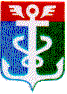 РОССИЙСКАЯ ФЕДЕРАЦИЯПРИМОРСКИЙ КРАЙКОНТРОЛЬНО-СЧЕТНАЯ ПАЛАТА
 НАХОДКИНСКОГО ГОРОДСКОГО ОКРУГА692900 Приморский край, г.Находка, Находкинский пр-т,14тел.(4236) 69-22-91 факс (4236) 64-79-26 E-mail: ksp@ksp-nakhodka.ruЗАКЛЮЧЕНИЕна проект решения Думы Находкинского городского округа «О бюджете Находкинского городского округа на 2015 год и плановый период 2016 и 2017 годов» (ко второму, третьему чтению) 09 декабря 2014 года         Заключение Контрольно-счетной палаты Находкинского городского округа (далее КСП НГО) на проект решения Думы Находкинского городского округа «О бюджете Находкинского городского округа  на 2015 год и плановый период 2016 и 2017 годов» (далее – проект решения) подготовлено в соответствии с Бюджетным кодексом Российской Федерации (далее – Бюджетный кодекс, БК РФ), Уставом Находкинского городского округа, Решением Думы НГО от 30.10.2013г. № 265-НПА «О бюджетном  процессе в Находкинском городском округе» (далее - Решение о бюджетном процессе), Решением Думы НГО от 30.10.2013г. № 264-НПА «О Контрольно-счетной палате Находкинского городского округа» (далее – КСП НГО) и иными нормативными правовыми актами.1. Общие положенияПри подготовке заключения на проект решения Думы Находкинского городского округа «О бюджете Находкинского городского округа  на 2015 год и плановый период 2016 и 2017 годов» Контрольно-счетная палата учитывала необходимость реализации положений, сформулированных в Бюджетном послании Президента Российской Федерации, прогнозе социально-экономического развития Находкинского городского округа, основных направлениях бюджетной и налоговой политики Российской Федерации, Приморского края и Находкинского городского округа, муниципальных программ. Целями заключения КСП НГО являлись:- экспертиза обоснованности доходных статей проекта бюджета на 2015 год и плановый период 2016 и 2017 годов, наличие и соблюдение законодательства и нормативных правовых актов;- анализ расходных статей проекта бюджета на 2015 год и плановый период 2016 и 2017 годов в разрезе разделов и подразделов функциональной классификации расходов;- оценка сбалансированности бюджета, предельного объема муниципального долга, предельного объема расходов на его обслуживание;- анализ муниципальных программ и непрограммных мероприятий Находкинского городского округа.Согласно п.2 ст.169 Бюджетного кодекса Российской Федерации проект местного бюджета составляется в порядке, установленном местной администрацией муниципального образования. Согласно статьи 12 Решения о бюджетном процессе, проект бюджета городского округа   на очередной финансовый год вносится администрацией городского округа на рассмотрение в Думу Находкинского городского округа и в Контрольно-счетную палату не позднее 15 ноября текущего года.Рассматриваемый проект решения, внесён в Контрольно-счетную палату Находкинского городского округа главой администрации городского округа Колядиным О.Г. 10.11.2014 года (вх. № 11.2014/104).Предметом рассмотрения проекта решения о бюджете Находкинского городского округа на очередной финансовый год и плановый период во втором чтении (ст. 16 Решения о бюджетном процессе) являются текстовые статьи, а также приложения к нему, устанавливающие:1) перечень главных администраторов доходов бюджета Находкинского городского округа и закрепляемые за ними виды (подвиды) доходов бюджета;2) перечень главных администраторов источников финансирования дефицита бюджета Находкинского городского округа;3) распределение бюджетных ассигнований (за исключением утвержденных в первом чтении условно утверждаемых (утвержденных) расходов) по разделам, подразделам, целевым статьям (муниципальным программам Находкинского городского округа и непрограммным направлениям деятельности), группам (группам и подгруппам) видов расходов классификации расходов бюджетов на очередной финансовый год и плановый период в пределах общего объема расходов бюджета Находкинского городского округа на очередной финансовый год и плановый период, утвержденного в первом чтении;4) распределение бюджетных ассигнований (за исключением утвержденных в первом чтении условно утверждаемых (утвержденных) расходов) по муниципальным программам Находкинского городского округа и непрограммным направлениям деятельности на очередной финансовый год и плановый период в пределах общего объема расходов бюджета Находкинского городского округа на очередной финансовый год и плановый период, утвержденного в первом чтении;5) программу муниципальных внутренних заимствований Находкинского городского округа на очередной финансовый год и плановый период;7) программу муниципальных гарантий Находкинского городского округа на очередной финансовый год и плановый период;8) источники финансирования дефицита бюджета Находкинского городского округа на очередной финансовый год и плановый период;9) общий объем бюджетных ассигнований, направляемых на исполнение публичных нормативных обязательств;10) иные показатели, обязательные к утверждению решением о бюджете Находкинского городского округа на очередной финансовый год и плановый период в соответствии с действующим законодательством.В соответствии со ст.179 Бюджетного кодекса Российской Федерации, в 2013 году было издано распоряжение главы Находкинского городского округа от 31.07.2013г. № 498-р «О подготовке к формированию бюджета Находкинского городского округа в программном формате».Для перехода муниципального образования на программный формат бюджета, первым этапом стало формирование муниципальных правовых актов о разработке муниципальных программ, которыми были утверждены сроки разработки соответствующих программ, ответственные структурные подразделения и паспорта программ. Основная работа по подготовке программ в новых условиях осуществлялась соответствующими структурными подразделениями - разработчиками программ.В результате было сформирован и утвержден «Перечень муниципальных программ Находкинского городского округа» (распоряжение администрации НГО от 31.07.2014г. №459-р), содержащий 15 муниципальных программ, охватывающих все сферы деятельности администрации города по реализации как вопросов местного значения, так и переданных с регионального уровня государственных полномочий.Однако, в проекте бюджета Находкинского городского округа на 2015 год и плановый период 2016 и 2017 годов предъявлено к финансированию только 13 муниципальных программ.Естественно, что задачи и направления работы в рамках ранее действующих программ не потеряли своей значимости и обязательности, а трансформировались либо в самостоятельные программы нового формата, либо в их подпрограммы или мероприятия. В основном программы сформированы по отраслевому принципу и носят комплексный характер, поскольку включают все мероприятия и расходы, необходимые для осуществления полномочий в определенной сфере (оказание услуг, отдельные мероприятия, улучшение материально-технической базы, бюджетные инвестиции, управление отраслью).Кроме того, ведомственная структура расходов проекта бюджета сформирована с учетом особенностей Указаний о порядке применения бюджетной классификации Российской Федерации, утвержденных приказом Минфина России от 01.07.2013 № 65н, и Порядком применения бюджетной классификации Российской Федерации в части, относящейся к бюджету Находкинского городского округа, утвержденным приказом финансового управления администрации НГО от 21.08.2014г. № 119. Данные документы содержат перечень и коды целевых статей расходов бюджета Находкинского городского округа, которые обеспечивают привязку бюджетных ассигнований бюджета НГО к муниципальным программам, подпрограммам НГО, непрограммным мероприятиям, не включенным в муниципальные программы НГО направлениям деятельности органов местного самоуправления, наиболее значимых учреждений образования и культуры, указанных в ведомственной структуре расходов бюджета НГО, и (или) расходным обязательствам, подлежащими исполнению за счет средств местного  бюджета.В соответствии с п. 1 ст. 169 Бюджетного кодекса Российской Федерации проект бюджета составляется на основе прогноза социально-экономического развития в целях финансового обеспечения расходных обязательств.    2. Прогноз социально-экономического развития Находкинского городского округа, представленный одновременно с проектом решения о бюджете на 2015 год и плановый период 2016 и 2017 годовСогласно ч. 3 ст. 173 БК РФ прогноз социально-экономического развития муниципального образования одобряется местной администрацией одновременно с принятием решения о внесении проекта бюджета в представительный орган. Распоряжением администрации Находкинского городского округа от 06 ноября 2014 года № 670-р прогноз социально-экономического развития Находкинского городского округа одобрен и внесен на рассмотрение в Думу НГО.Разработка параметров прогноза развития экономики Находкинского городского округа в 2015-2017 годах осуществлялась по двум вариантам: базовым и умеренно-оптимистичным. Бюджет городского округа составлен финансовым управлением администрации НГО, исходя из основных показателей, предусмотренных базовым вариантом прогноза социально-экономического развития Находкинского городского округа на 2015-2017 годы, несмотря на предложение отдела экономики администрации НГО взять «за основу» второй вариант прогноза (умеренно-оптимистичный).Пояснительная записка к прогнозу социально-экономического развития Находкинского городского округа на очередной 2015 год и на плановый период 2016-2017 годов составлена в соответствии с требованиями пункта 4 статьи 73 Бюджетного кодекса РФ, то есть содержит обоснование параметров Прогноза, в том числе сопоставление с ранее утвержденными параметрами с указанием причин и факторов прогнозируемых изменений.Контрольно-счетной палатой НГО анализировались показатели 2012, 2013 годов, ожидаемые итоги 2014 года, а также предусмотренные на 2015 год и плановый период 2016 и 2017 годов по варианту 2 (умеренно-оптимистичный).Динамика основных показателей прогноза, характеризующих социально-экономическое положение Находкинского городского округа, согласно Прогнозу, представлена в таблице 1.Таблица 1Из вышеприведенных данных следует, что в основном все прогнозные показатели (за исключением промышленного производства) на 2015-2017 годы (к предыдущему году) показывают незначительный, но стабильный рост экономики Находкинского городского округа.3. Анализ основных показателей проекта бюджета Находкинского городского округа на 2015 год и плановый период 2016 и 2017 годовПроект бюджета НГО сформирован в соответствии со статьей 169 Бюджетного кодекса РФ и статьями 10 и 11 Решения о бюджетном процессе в Находкинском городском округе на трехлетний период: очередной 2015 год и плановый период 2016 и 2017 годов.Бюджет НГО на трехлетний период сформирован как в функциональной, так и в ведомственной структуре расходов в соответствии с бюджетной классификацией, утвержденной приказом Министерства финансов Российской Федерации от 01.07.2013 № 65н.Отличительной особенностью формирования бюджета НГО на 2015 год и плановый период 2016 и 2017 годов является программно-целевой подход – планирование бюджетных ассигнований на достижение целевых показателей в рамках реализации 13 муниципальных программ.Основные характеристики бюджета Находкинского городского округа, утвержденные в первом чтении, представлены в таблице 2.Таблица 2Одной из задач бюджетной политики РФ на 2015-2017 годы должно стать «обеспечение долгосрочной сбалансированности и устойчивости бюджетной системы при безусловном исполнении всех обязательств государства и выполнении задач, поставленных в указах Президента Российской Федерации от 7 мая .». В соответствии с данной задачей бюджет на 2015 год и плановый период 2016-2017 годов сформирован без дефицита. При этом низкий уровень бюджетной обеспеченности создает риски соблюдения данного параметра. Сравнительный анализ запланированных доходов и расходов на 2015 год с ожидаемым исполнением в 2014 году представлен в таблице 2.                                                                                                                                   Анализ, приведенный в таблице 3, параметров проекта местного бюджета на 2015 год в сопоставлении с соответствующими показателями местного бюджета на 2014 год, утвержденными Решением Думы Находкинского городского округа от 10.12.2013 года № 282-НПА «О бюджете Находкинского городского округа на 2014 год и плановый период 2015 и 2016 годов», а также с показателями ожидаемого исполнения бюджета на 2014 год в редакции решения Думы от 29.11.2014г. № 486-НПА.Таблица 3                                                                                                                                         тыс. рублей                                                                                                           Сравнительный анализ первоначального бюджета НГО на 2014 год и проекта бюджета НГО на 2015 года показал рост доходов бюджета 2015 года на 7,2% или 195 890,13 тыс. рублей, а к уточненному бюджету 2014 года доходная база уменьшается на 167 280,38 тыс. рублей или на 5,4%.Расходы проекта местного бюджета на 2015 год планируются в сумме 2 910 299,90 тыс. рублей, в том числе за счет:- собственных доходов в сумме 1 851 268,00 тыс. рублей,- безвозмездных поступлений в сумме 1 059 031,90 тыс. рублей.4. Доходы проекта бюджета Находкинского городского округа на 2015 год и плановый период 2016 и 2017 годовФормирование доходной базы бюджета городского округа на 2015 год и плановый период 2016 и 2017 годов осуществлялось в соответствии:-  с главой 9 «Доходы местных бюджетов» Бюджетного Кодекса РФ, - с оценкой поступлений доходов в бюджет Находкинского городского округа в 2014 году, - с проектом Закона Приморского края «О краевом бюджете на 2015 год и плановый период 2016 и 2017 годов».Доходы бюджета городского округа на 2015 год планируются в общей сумме 2 910 299,90 тыс. рублей, что меньше уточненного плана доходов 2014 года на 167 280,38 тыс. рублей, в том числе: налоговые и неналоговые доходы в сумме 1 851 268,00 тыс. рублей (63,6 % от общего объема доходов), что меньше аналогичного показателя уточненного плана доходов на 2014 год на 88 101,00 тыс. рублей;безвозмездные поступления в сумме 1 059 031,90 тыс. рублей (36,4 %), что меньше аналогичного показателя уточненного плана доходов на 2014 год на 79 179,38 тыс. рублей.Доходы бюджета Находкинского городского округа на плановый период 2016 и 2017 годов планируются:- на 2016 год в сумме 2 954 164,77 тыс. рублей, в том числе 1 908 821,00 тыс. рублей собственных доходов (64,6 % от общего объема доходов), что больше аналогичного показателя планируемых доходов на 2015 год на 43 864,87 тыс. рублей;- на 2017 год в сумме 2 918 187,66 тыс. рублей, в том числе 1 964 572,00 тыс. рублей собственных доходов (67,3 % от общего объема доходов), что меньше аналогичного показателя планируемых доходов на 2016 год на 35 977,11 тыс. рублей.Показатели доходов бюджета Находкинского городского округа на 2014 год и проекта бюджета на 2015, 2016, 2017 годов представлены в таблице 4:Таблица 4                                                                                                                                                    тыс. рублейДинамика показателей доходов бюджета НГО за 2013, 2014 годы и на 2015-2017 годы отражена в диаграмме 1.Диаграмма 1											тыс. рублейВ соответствии с представленным проектом решения, объём доходов бюджета городского округа в 2015 году составит 2 910 299,90 тыс. рублей, из них собственные доходы 1 851 268,00 тыс. рублей.  При этом, согласно данных отчёта об исполнении бюджета городского округа по состоянию на 01 октября 2014 года, бюджет НГО по доходам был исполнен в сумме 1 907 399,97 тыс. рублей, из них собственные доходы составили 1 160 930,8 тыс. рублей. Структура доходной части местного бюджета на 2015 год в сравнении с 2013 и 2014 годами представлена в таблице 5:Таблица 5Необходимо отметить, что в 2015 году ожидается значительное снижение налоговых доходов (на 50 760,0 тыс. рублей) и неналоговых доходов (на 37 341,0 тыс. рублей) к ожидаемому исполнению 2014 года. Отрицательная динамика собственных доходов приводит к снижению коэффициента бюджетной результативности. Так, если в 2014 году на одного жителя Находкинского городского округа приходится 12,3 тыс. рублей собственных доходов (без учета доходов, полученных бюджетом в виде безвозмездных поступлений), то в 2015 году – только 11,7 тыс. рублей.Безвозмездные поступления в 2015 году по сравнению с уточненными плановыми назначениями на 2014 год уменьшаются на 79 179,4 тыс. рублей.Данная ситуация типична. Так, первоначально запланированный объем безвозмездных поступлений от других бюджетов бюджетной системы РФ и прочие безвозмездные поступления на 2014 год планировались в объеме 769 447,8 тыс. рублей и по состоянию на 29.10.2014 были увеличены в 1,4 раза в ходе 4-х корректировок бюджета. Приведенные данные свидетельствуют о том, что на 2015 год прогнозируется увеличение доли налоговых и неналоговых доходов местного бюджета по отношению к уточненному плану на 2014 год на 0,6 % и уменьшение к фактическому исполнению за 2013 год на 1,6 %. Соответственно, доля безвозмездных поступлений по отношению к уточненному плану 2014 года снижена на 79 179,4 тыс. рублей или 0,6 %, а по отношению к фактическому исполнению за 2013 год увеличена на 28 366,5 тыс. рублей или на 1,6 %.Налоговые доходыВ 2015 году поступление налоговых доходов планируется в сумме 1 392 116,00 тыс. рублей со снижением к уточненному плану на 2014 год на 50 760,00 тыс. рублей или на 2,6%. Плановые показатели увеличиваются к ожидаемому исполнению только по государственной пошлине на 340,00 тыс. рублей. По остальным налогам отмечено снижение плановых показателей. Основные источники налоговых доходов, которые в структуре собственных доходов составляют 75,2%, характеризуются данными, приведенными в таблице 6. Таблица 6                                                                                                                                 Налог на доходы физических лиц в местный бюджет на 2015 год планируется в объеме 909 500,00 тыс. рублей и является формирующим в структуре налоговых доходов (65,3%), а в структуре собственных доходов занимает 49,1%. Сумма налога на доходы физических лиц на 2015 год планируется исходя из норматива отчислений в бюджеты городских округов в размере 15% и дополнительного норматива отчислений в размере 13,7493 %, согласно ст. 9 проекта Закона Приморского края "О краевом бюджете на 2015 год и плановый период 2016 и 2017 годов». Прогноз поступлений налога на доходы физических лиц определен исходя из ожидаемого фонда оплаты труда на 2015 год, согласно базового показателя прогноза социально-экономического развития Находкинского городского округа в размере 22 211,82 млн. рублей, с ростом 7,3 % к ожидаемой оценке 2014 года. Акцизы в местный бюджет на 2015 год планируется в объеме 16 000,00 тыс. рублей, что на 12 000,00 тыс. рублей меньше уточненных назначений на 2014 год.Согласно приложению 10 к проекту Закона Приморского края "О краевом бюджете на 2015 год и плановый период 2016 и 2017 годов" дифференцированный норматив отчислений от суммы поступлений в консолидированный бюджет Приморского края акцизов на автомобильный и прямогонный бензин, дизельное топливо, моторные масла для дизельных и (или) карбюраторных (инженерных) двигателей, производимые на территории Российской Федерации, на 2015 год устанавливается Находкинскому городскому округу в размере 0,46919 %. Более детально анализ налоговых доходов в 2015 году, предлагаемых рассматриваемым проектом к ожидаемому исполнению в 2014 году и поступивших доходов в 2013 году в бюджет городского округа, приведён в таблице 4.Таблица 7тыс. рублейНеналоговые доходы           В 2015 году неналоговые доходы планируются в сумме 459 152,00 тыс. рублей со снижением к уточненному плану и к ожидаемому поступлению 2014 года на 37 341,00 тыс. рублей.  Неналоговые доходы в собственных доходах по проекту решения составят 20,36%, в 2013 году они составляют 24,8%.          Поступления неналоговых доходов в разрезе по подгруппам характеризуются в таблице 8.Таблица 8Основные поступления неналоговых доходов планируются за счет доходов от использования имущества, находящегося в муниципальной собственности в сумме 376 952,00 тыс. рублей или 82,1% от общей суммы неналоговых доходов со снижением к ожидаемому исполнению и уточненному плану на 2014 год на 31 941,00 тыс. рублей.Доходы от использования имущества формируются за счет:-доходов, получаемых в виде арендной платы за земельные участки, а также средств от продажи права на заключение договоров аренды указанных участков в сумме 360 000,00 тыс. рублей (по расчету управления имуществом администрации НГО – исходя из среднемесячных поступлений за 10 месяцев 2014 года в размере 28 000,00 тыс. рублей с учетом планируемого увеличения количества плательщиков арендной платы на 7%),-доходов от сдачи в аренду имущества, находящегося в оперативном управлении органов управления городских округов и созданных ими учреждений в сумме 894,00 тыс. рублей,-доходов от перечисления части прибыли муниципальных унитарных предприятий, остающейся в распоряжении после уплаты налогов и иных обязательных платежей, в сумме 1 872,00 тыс. рублей (согласно программ деятельности 10-ти муниципальных унитарных предприятий),-доходов от аренды муниципального имущества в сумме 14 186,00 тыс. рублей (по расчету управления имуществом администрации НГО с учетом программы приватизации объектов). В составе неналоговых доходов учтены доходы от реализации имущества, находящегося в муниципальной собственности в сумме 2 000,00 тыс. рублей, согласно программе приватизации объектов на 2015 год.На момент внесения проекта бюджета НГО (10.11.2014г.), Думой НГО не утверждена Программа приватизации муниципального имущества на очередной (2015) финансовый год.  Срок направления программы приватизации на рассмотрение и утверждение Думой НГО истек 15.10.2014 года. Программа приватизации на 2015 год внесена в Думу НГО распоряжением администрации НГО от 11.11.2014г. № 676-р и утверждена на заседании Думы 26.11.2014г. одновременно с принятием бюджета НГО на 2015 год и плановый период 2016 и 2017 годы в первом чтении.Прочие неналоговые доходы прогнозируются на уровне 2014 года в сумме 21 200,00 тыс. рублей за счет:-поступлений от размещения наружной рекламы в сумме 11 000,00 тыс. рублей,-оплаты за найм неприватизированного жилья в сумме 6 600,00 тыс. рублей,-прочие поступления в сумме 3 600,00 тыс. рублей.Безвозмездные поступления Общий объем безвозмездных поступлений на 2015 год планируется в сумме 1059 031,90 тыс. рублей, что составляет 36,4% планируемых поступлений в 2015 году.Сравнительная характеристика показателей приведена в таблице 9. Таблица 9                                                                                                                                                                                                                                                      тыс.рублейСуммы указанных межбюджетных трансфертов соответствуют показателям, предусмотренным проектом Закона Приморского края "О краевом бюджете на 2015 год и плановый период 2016 и 2017 годов".Объем и виды безвозмездных поступлений из краевого бюджета будут уточняться в процессе рассмотрения законопроекта "О краевом бюджете на 2015 год и на плановый период 2016 и 2017 годов", а также после его принятия.5. Расходы бюджета Находкинского городского округа на 2015 год и плановый период 2016 и 2017 годовРасходы бюджета Находкинского городского округа по разделам на 2015 год и плановый период 2016 и 2017 годов и расходы на 2014 год, утвержденные решением Думы НГО от 29.10.2014г. № 486-НПА, представлены в таблице 10.Таблица 10                                                                                                                                                  тыс. рублейОбщий объём планируемых расходов бюджета городского округа на 2015 год составит 2 910 229,90 тыс. рублей, что меньше уточненных расходов на 2014 год на 434 785,42 тыс. рублей (или 13,0 %). В 2015 году планируется произвести расходы за счет:- налоговых и неналоговых доходов бюджета на сумму 1 851 268,00 тыс. рублей,- средств бюджета Приморского края (дотации, субсидии, субвенции) на сумму 1059 031,90 тыс. рублей.В плановом периоде планируются расходы за счет:2016г. - собственных доходов бюджета на сумму 1 908 821,00 тыс. рублей, средств бюджета Приморского края на сумму 1 045 343,77 тыс. рублей;2017г. - собственных доходов бюджета на сумму 1 964 572,00 тыс. рублей, средств бюджета Приморского края на сумму 953 615,66 тыс. рублей;Проект бюджета по расходам в 2015 году на 85,2% (2 479 897,4 тыс. рублей) сформирован в структуре муниципальных программ. Объем бюджетных ассигнований на программные и непрограммные расходы и их доля в общей сумме расходов бюджета НГО на 2014 год и 2015 годы по разделам представлены в таблице 11.Таблица 11На 2016 год на реализацию муниципальных программ запланировано                      2 467 852,5 тыс. рублей (84,9 % от общих расходов бюджета), на 2017 год -                   2 380 476,8 тыс. рублей (84,4 %), с уменьшением по отношению к 2015 году соответственно на 0,3 % и 0,8 %. Распределение ассигнований по программам, непрограммным мероприятиям и направлениям расходов осуществлялось главными распорядителями исходя из общего предельного объема бюджетных ассигнований, доведенных финансовым органом на стадии составления проекта бюджета. Утвержденные паспорта муниципальных программ были внесены одновременно с проектом бюджета в Контрольно-счетную палату НГО. Сравнительный анализ расходов проекта бюджета 2015 года в разрезе разделов в сравнении с первоначальным и уточненным бюджетом 2014 года, представлены в таблице 12.Таблица 12тыс. рублейРаспределение бюджетных ассигнований по разделам и подразделамв бюджете НГО на 2015 годСогласно представленному для заключения проекту решения о бюджете городского округа на 2015 год, основную долю расходов бюджета составят расходы на социально-культурную сферу – 66,3% (1 929 539,25 тыс. рублей). Структура расходов в разрезе укрупненных показателей на 2014 и 2015 годы представлена в таблице 13 и диаграмме 2. Таблица 13Диаграмма 2По разделу 0100 «Общегосударственные вопросы» в проекте бюджета на 2015 год запланированы средства в сумме 267 969,91 тыс. рублей, которые в общем объеме расходов составят 9,21 %, в 2014 году они составляют 8,75 %. Структура расходов по разделу «Общегосударственные вопросы» представлена в таблице 14.Таблица 14                                                                                                                                     тыс. рублейДоля «программных» расходов в разделе «Общегосударственные вопросы» в 2015 году составляет 1,76 % (4 726,00 тыс. рублей на МП «Информатизация администрации НГО») от общих расходов раздела, остальные 98,23 % (263 243,91 тыс. рублей) - непрограммные мероприятия на функционирование органов местного самоуправления, расходование резервного фонда и другие общегосударственные расходы.Расходы на содержание органов местного самоуправления в 2015 году предусмотрены в сумме 142 524,0 тыс. рублей, тогда как постановлением Администрации Приморского края от 05.11.2013 № 393-па "О нормативах формирования расходов на содержание органов местного самоуправления городских округов и муниципальных районов Приморского края на 2014 год" максимальная доля расходов на содержание органов местного самоуправления Находкинского городского округа установлена в размере 11,81 %, что в суммовом выражении составит 219 302,13 тыс. рублей. Таким образом, планируемые на 2015 год расходы на содержание органов местного самоуправления ниже установленного норматива.На долю резервного фонда в 2015 году в сумме 1 700,00 тыс. рублей приходится 0,06 % общих расходов бюджета НГО, что не превышает установленный статьей 81 Бюджетного кодекса РФ предельный размер (3,0 %).Расходы на выполнение других обязательств государства в подразделе 0113 включают «в себя» расходы на общегородские мероприятия – 734,00 тыс. рублей, оплата услуг СМИ по информационному освещению деятельности администрации НГО – 6 300,00 тыс. рублей, расходы по иностранным связям – 925,00 тыс. рублей, выплаты почетным жителям НГО – 1 000,00 тыс. рублей. Всего таких расходов планируется на сумму 8 959,00 тыс. рублей.По разделу 0200 «Национальная оборона» запланированы расходы в сумме 264,00 тыс. рублей. Средства выделяются на финансирование   мероприятий по обеспечению мобилизационной готовности экономики.По разделу 0300 «Национальная безопасность и правоохранительная деятельность» расходы планируются в сумме 39 200,00 тыс. рублей. По сравнению с уточненным бюджетом на 2014 год, расходы снижены на 8 577,82 тыс. рублей. Расходы планируются по подразделу 0309 «Защита населения и территории от чрезвычайных ситуаций природного и техногенного характера» в рамках муниципальной программы «Защита населения и территории НГО от чрезвычайных ситуаций». Запланированные средства программы будут направлены:- на мероприятия по предупреждению чрезвычайных ситуаций - 2 500,00 тыс. рублей,- на обеспечение деятельности муниципального казенного учреждения «Управление по делам ГО и ЧС» - 14 257,00 тыс. рублей,- на обеспечение деятельности Единой Дежурно-Диспетчерской Службы - 8 443,00 тыс. рублей,- на обеспечение деятельности Службы Спасения - 14 000,00 тыс. рублей.  По разделу 0400 «Национальная экономика» запланированы расходы в сумме 237 296,00 тыс. рублей, в том числе:- по подразделу 0405 «Сельское хозяйство и рыболовство» - в сумме 1 935,97 тыс. рублей за счет субвенций из краевого бюджета на мероприятия по предупреждению и ликвидации болезней животных, их лечению, защите населения от болезней, общих для человека и животных.- по подразделу 0409 «Дорожное хозяйство (дорожные фонды)» - в сумме 207 250,00 тыс. рублей на финансирование 3-х муниципальных программ: 1. «Дополнительные меры социальной поддержки отдельных категорий граждан НГО» - 100,00 тыс. рублей, 2. «Развитие дорожного хозяйства НГО» - 186 150,00 тыс. рублей, 3. «Развитие жилищно-коммунального хозяйства и создание комфортной среды обитания населения НГО» - 21 000,00 тыс. рублей.-  по подразделу 0412 «Другие вопросы в области национальной экономики» - в сумме 28 110,00 тыс. рублей, в том числе:на реализацию мероприятий 3-х муниципальных программ: «Обеспечение доступным жильем жителей НГО на 2015-2017 годы и на период до 2020 года» - 4500,00 тыс. рублей, «Развитие туризма в НГО на 2015-2017 годы» - 390,00 тыс. рублей, «Развитие малого и среднего предпринимательства на территории НГО на 2015-2017 годы» - 1 000,00 тыс. рублей,на непрограммные мероприятия: функционирование управления архитектуры, градостроительства и землепользования - 17 220,00 тыс. рублей, на мероприятия по землеустройству и землепользованию - 5 000,00 тыс. рублей. Запланированные расходы по разделу на 2015 год снижены на 74 713,45 тыс. рублей по сравнению с уточненным планом на   2014 год. По разделу 0500 «Жилищно-коммунальное хозяйство» расходы планируются в сумме 400 530,77 тыс. рублей. Доля в общих расходах бюджета – 13,76%. По сравнению с первоначальным бюджетом на 2014 год, расходы на ЖКХ снижены на 2 773,23 тыс. рублей, а с уточненными плановыми назначениями на 2014 год, расходы ЖКХ на 2015 год уменьшаются на 247 833,19 тыс. рублей.Сравнительный анализ расходов проекта бюджета 2015 года по разделу 0500 «Жилищно-коммунальное хозяйство» в сравнении с первоначальным и уточненным бюджетом 2014 года, представлены в таблице 15.Таблица 15тыс. рублейЗначительная доля расходов в этом разделе приходится на подраздел 0501 «Жилищное хозяйство», который составляет 7,72 % от всех запланированных расходов на 2015 год, а в разделе 0500 - 55,9 %. Расходы бюджета по подразделу 0501 представлены в таблице 16.Таблица 16                                                                                                                                     тыс. рублейРасходы по подразделу «Жилищное хозяйство» в 2015 году запланированы на реализацию 2-х муниципальных программ в сумме 224 581,38 тыс. рублей, что меньше уточненного плана на 2014 год в размере 195 900,44 тыс. рублей. Основной объем расходов планируется на «программные» мероприятия по переселению граждан из ветхого и аварийного жилого фонда – 208 081,38 тыс. рублей, в том числе из Фонда содействия реформированию жилищно-коммунального хозяйства в сумме 104 743,44 тыс. рублей.По подразделу 0502 «Коммунальное хозяйство» запланированы расходы в сумме 56 253,00 тыс. рублей, что в структуре расходов на ЖКХ составляет 14,0 %.    Структура расходов 2015 года на «Коммунальное хозяйство», в сравнении с уточненным бюджетом на 2014 год, представлена в таблице 17:Таблица 17                                                                                                                                      тыс. рублей                                                                                                                               Основной объем расходов по подразделу «Коммунальное хозяйство» на 2015 год составляют средства, направляемые на непрограммные мероприятия в сумме 51 253,00 тыс. рублей (91,1 % подраздела):- по противопожарной безопасности – 2 000,00 тыс. рублей,- по реконструкции, капитальному ремонту, проведению проектных работ по объектам теплоснабжения, электроснабжения, водоснабжения и водоотведения – 29 253,00 тыс. рублей,- по строительству коммуникаций (тепло-водо-электросети) к строящимся домам – 20 000,00 тыс. рублей. Остальные 8,9 % подраздела «Коммунальное хозяйство» в сумме 5 000,00 тыс. рублей запланированы на разработку проектно-сметной документации по подпрограмме «Обеспечение земельных участков, предоставленных на бесплатной основе гражданам, имеющих трех и более детей, инженерной инфраструктурой» на 2015-2017 годы в рамках муниципальной программы «Обеспечение доступным жильем жителей НГО».Расходы в подразделе 0503 «Благоустройство» запланированы в проекте бюджета на 2015 год в сумме 100 546,00 тыс. рублей на мероприятия по муниципальным программам и составляют 3,45 % от всех расходов бюджета, а в разделе 0500 - 25,1 %.Структура расходов 2015 года на «Благоустройство», в сравнении с уточненным бюджетом на 2014 год, представлена в таблице 18:Таблица 18                                                                                                                                      тыс. рублей                                                                                                                               Расходы по «Благоустройству» предусмотрены в рамках трех муниципальных программ по следующим подпрограммам:1. МП «Развитие культуры в НГО» на 2015-2018 годы: подпрограмма «Сохранение историко-культурного наследия, развитие местного традиционного творчества и художественных промыслов в НГО» - 200,00 тыс. рублей;2. МП «Дополнительные меры социальной поддержки отдельных категорий граждан НГО» на 2015-2017 годы: подпрограмма «Формирование доступной среды жизнедеятельности для инвалидов и других маломобильных групп населения НГО» - 200,00 тыс. рублей;3. МП «Развитие жилищно-коммунального хозяйства и создание комфортной среды обитания населения НГО» на 2015-2017 годы: подпрограмма «Благоустройство и озеленение территории НГО» - 70 146,00 тыс. рублей,подпрограмма «Развитие и текущее содержание сетей наружного освещения на территории НГО на 2015-2017 годы» - 30 000,00 тыс. рублей.Структура расходов 2015 года подраздела 0505 «Другие вопросы в области жилищно-коммунального хозяйства», в сравнении с уточненным бюджетом на 2014 год, представлена в таблице 19:Таблица 19                                                                                                                                      тыс. рублей                                                                                                                               Расходы по разделу 0600 «Охрана окружающей среды» запланированы на непрограммные мероприятия в сумме 500,00 тыс. рублей, что на 66,00 тыс. рублей меньше ожидаемых расходов раздела бюджета   2014 года.  Средства направляются на мероприятия по охране лесов городского округа, проведение общегородских мероприятий экологической направленности.Социально-культурная сфераРасходы на социально-культурную сферу на 2015 год и плановый период 2016 и 2017 годы, ожидаемое исполнение 2014 года, а также проценты исполнения расходов по разделам к общим расходам за год представлены в таблице 20.Таблица 20В 2015 году на социально-культурную сферу запланированы расходы в сумме 1 929 539,25 тыс. рублей, что составляет 66,30 % от общих расходов проекта бюджета. В 2014 году на содержание данной сферы ожидаются расходы в сумме 2 008 314,90 тыс. рублей или 60,04% от уточненного бюджета 2014 года. В целом расходы на социально-культурную сферу снижены на 78 775,65 тыс. рублей, в сравнении с ожидаемыми расходами 2014 года. В то же время, в сравнении с первоначально утвержденным бюджетом на 2014 год, расходы на социально-культурную сферу в 2015 году увеличены на 115 075,39 тыс. рублей. Структура запланированных расходов на социально-культурную сферу представлена в таблице 21:Таблица 21                                                                                                                                         тыс. рублейРасходы по разделу 0700 «Образование» на 2015 год запланированы в сумме 1 659 101,00 тыс. рублей (57,01% общих расходов), в том числе на непрограммные мероприятия – 10 535,00 тыс. рублей и на реализацию 4-х муниципальных программ – 1 648 566,00 тыс. рублей.Объем плановых назначений на 2015 год по подразделу 0701 «Дошкольное образование» составляет 616 614,00 тыс. рублей или 37,2% расходов раздела «Образование». В сравнении с утвержденным бюджетом на 2014 год, расходы на дошкольное образование в 2015 году увеличены на 24 218,74 тыс. рублей. Средства запланированы на реализацию 2-х муниципальных программ:МП «Дополнительные меры социальной поддержки отдельных категорий граждан НГО» на 2015-2017 годы на сумму 1 250,00 тыс. рублей (на выплату компенсации части родительской платы),МП «Развитие образования в НГО на 2015-2019 годы» на сумму 615 364,00 тыс. рублей (на мероприятия по профилактике терроризма и экстремизма – 1 045,00 тыс. рублей и по подпрограмме «Развитие системы дошкольного образования» - 614 319,00 тыс. рублей). Значительная доля расходов в разделе «Образование» приходится на подраздел 0702 «Общее образование». Расходы составляют 970 395,00 тыс. рублей или 58,5% общих расходов раздела. Средства запланированы на реализацию 4-х муниципальных программ:МП «Развитие культуры в НГО» на 2015-2018 годы на сумму 74 871,00 тыс. рублей (на мероприятия в рамках программы – 73 871,00 тыс. рублей и по подпрограмме «Сохранение и развитие системы дополнительного образования в сфере культуры и искусства НГО» - 1 000,00 тыс. рублей),МП «Дополнительные меры социальной поддержки отдельных категорий граждан НГО» на 2015-2017 годы на сумму 3 951,00 тыс. рублей (на мероприятия в рамках программы – 3 100,00 тыс. рублей и по подпрограмме «Формирование доступной среды жизнедеятельности для инвалидов и других маломобильных групп НГО» на 2015-2017 годы – 851,00 тыс. рублей),МП «Развитие образования в НГО на 2015-2019 годы» на сумму 890 503,00 тыс. рублей (на мероприятия в рамках программы – 90,00 тыс. рублей, по подпрограммам «Развитие системы общего образования» - 750 429,00 тыс. рублей и «Развитие системы дополнительного образования» - 139 984,00 тыс. рублей),МП «Развитие физической культуры и спорта в НГО» на 2015-2017 годы на сумму 1 070,00 тыс. рублей на мероприятия программы.В сравнении с утвержденным бюджетом на 2014 год, расходы на общее образование в 2015 году снижены на 65 857,21 тыс. рублей.Объем плановых назначений на 2015 год по подразделу 0707 «Молодежная политика и оздоровление детей» составляет 31 304,00 тыс. рублей или 1,9% расходов раздела «Образование». Средства направлены на реализацию МП «Развитие образования в НГО на 2015-2019 годы» по подпрограммам:- «Развитие системы общего образования» - 21 004,00 тыс. рублей,- «Развитие системы дополнительного образования» - 5 800,00 тыс. рублей,- «Комплексные меры по реализации молодежной политики на территории НГО» - 4 500,00 тыс. рублей.Расходы по подразделу 0709 «Другие вопросы в области образования» на 2015 год запланированы в сумме 40 788,00 тыс. рублей (2,5% общих расходов раздела) на непрограммные мероприятия – 10 535,00 тыс. рублей (функционирование управления образования администрации НГО) и реализацию мероприятий по 2-м муниципальным программам:МП «Дополнительные меры социальной поддержки отдельных категорий граждан НГО» на 2015-2017 годы на сумму 3 700,00 тыс. рублей (питание малообеспеченных детей в школах),МП «Развитие образования в НГО на 2015-2019 годы» на сумму 26 553,00 тыс. рублей (подпрограмма «Развитие и поддержка педагогических кадров в НГО» - 1 000,00 тыс. рублей, расходы на обеспечение деятельности МКУ «Централизованная бухгалтерия управления образования» - 16 841,00 тыс. рублей и МБУ ИМЦ «Развитие» - 8 712,00 тыс. рублей). Расходы по разделу «Образование» в 2015 году планируются произвести за счет:- местного бюджета – 766 408,00 тыс. рублей или 46,2% расходов раздела,- субвенций – 892 693,00 тыс. рублей или 53,8%.Расходы по разделу 0800 «Культура, кинематография» на 2015 год запланированы в сумме 215 570,00 тыс. рублей (7,41% общих расходов проекта бюджета на 2015 год), в том числе на непрограммные мероприятия – 2 832,00 тыс. рублей (функционирование управления культуры администрации НГО) и на реализацию 2-х муниципальных программ – 212 738,00 тыс. рублей:МП «Развитие культуры в НГО» на 2015-2018 годы в сумме 210 868,00 тыс. рублей (программные мероприятия – 176 218,00 тыс. рублей, расходы на обеспечение деятельности МКУ «Централизованная бухгалтерия управления культуры» - 32 900,00 тыс. рублей, по подпрограммам «Развитие информационно-библиотечного обслуживания в НГО» - 1 500,00 тыс. рублей и «Сохранение историко-культурного наследия, развитие местного традиционного народного творчества и художественных промыслов в НГО» - 250,00 тыс. рублей),МП «Дополнительные меры социальной поддержки отдельных категорий граждан НГО» на 2015-2017 годы на сумму 1 870,00 тыс. рублей по подпрограмме «Формирование доступной среды жизнедеятельности для инвалидов и других маломобильных групп НГО».В сравнении с утвержденным проектом бюджета на 2014 год, расходы на «Культуру» в 2015 году увеличены на 1 370,75 тыс. рублей.Расходы по разделу 1000 «Социальная политика» на 2015 год запланированы в сумме 35 030,25 тыс. рублей или 1,2% общих расходов бюджета. В 2015 году расходы по разделу «Социальная политика» снижены на 994,75 тыс. рублей по сравнению с утвержденным проектом бюджета на 2014 год, а по сравнению с уточненным бюджетом на 2014 год снижены на 35 002,25 тыс. рублей (разница образовалась из-за уточнения в течение года безвозмездных поступлений из федерального и краевого бюджетов на социальные выплаты). Расходы предусмотрены на непрограммные мероприятия на сумму 20 730,25 тыс. рублей (доплата к пенсиям муниципальных служащих – 4 000,00 тыс. рублей, компенсация части родительской платы за присмотр и уход за детьми в образовательных организациях, реализующих образовательную программу дошкольного образования – 16 730,25 тыс. рублей) и реализацию 3-х муниципальных программ по мероприятиям социальной направленности:МП «Обеспечение доступным жильем жителей НГО на 2015-2017 годы и на период до 2020 года» (субсидии на социальные выплаты молодым семьям для приобретения (строительства) жилья экономкласса) в сумме 10 000,00 тыс. рублей,МП «Поддержка социально ориентированных некоммерческих организаций НГО» на 2015-2017 годы в сумме 1 000,00 тыс. рублей,МП «Дополнительные меры социальной поддержки отдельных категорий граждан НГО» на 2015-2017 годы в сумме 3 300,00 тыс. рублей.Расходы по разделу 1100 «Физическая культура и спорт» на 2015 год запланированы в сумме 19 838,00 тыс. рублей или 0,68% общих расходов бюджета.Расходы предусмотрены на непрограммные мероприятия в сумме 2 738,00 тыс. рублей (функционирование отдела по физической культуре и спорту администрации НГО) и реализацию мероприятий в рамках муниципальной программы «Развитие физической культуры и спорта в НГО» на 2015-2017 годы в сумме 17 100,00 тыс. рублей. Расходы по разделу 1300 «Обслуживание государственного и муниципального долга» в 2015 году запланированы на уровне ожидаемых расходов 2014 года в сумме 35 000,00 тыс. рублей. Средства запланированы на уплату процентов за пользование заемными средствами по подразделу 1301 «Процентные платежи по муниципальному долгу».6.Муниципальные программы и непрограммные мероприятияЗадача перехода к «программному бюджету» названа Президентом Российской Федерации приоритетной при формировании и реализации бюджетной политики.Во исполнение статьи 179 Бюджетного Кодекса РФ администрацией НГО изданы:- распоряжение от 31.07.2013 № 498-р «О подготовке к формированию бюджета НГО в программном формате»;- постановление администрации НГО от 31.10.2013 года № 2288 «Об утверждении Порядка принятия решений о разработке, формировании и реализации муниципальных программ в Находкинском городском округе».В проекте бюджета на 2015 год (приложение 9 к проекту Решения Думы НГО) предусматривается выделение средств по 12 муниципальным программам (всего утвержденных на территории НГО муниципальных программ, согласно проекта бюджета - 13) на общую сумму 2 479 897,38 тыс. рублей (85,2% от общего объема запланированных расходов на 2015 год). В плановом периоде 2016 и 2017 годов из бюджета Находкинского городского округа предусматривается финансирование муниципальных программ (приложение 10) в суммах:2016 год – 2 467 852,49 тыс. рублей (84,9% общих расходов);2017 год – 2 380 476,76 тыс. рублей (84,4% общих расходов). На 2014 год предусмотрено финансирование 30 программ на сумму 494 538,22 тыс. рублей (14,8% от запланированных расходов).Перечень муниципальных программ и подпрограмм, предусмотренных к финансированию в проекте бюджета НГО на 2015 год и плановый период 2016 и 2017 годы:«Информатизация администрации Находкинского городского округа» на 2015-2017 годы;«Развитие культуры в Находкинском городском округе» на 2015-2018 годы:- подпрограмма ««Сохранение и развитие системы дополнительного образования в сфере культуры и искусства НГО»,- подпрограмма «Развитие информационно-библиотечного обслуживания в НГО»,- подпрограмма «Сохранение историко-культурного наследия, развитие местного традиционного народного творчества и художественных промыслов в НГО»;3) «Поддержка социально ориентированных некоммерческих организаций НГО» на 2015-2017 годы;4) «Дополнительные меры социальной поддержки отдельных категорий граждан НГО» на 2015-2017 годы:- подпрограмма «Формирование доступной среды жизнедеятельности для инвалидов и других маломобильных групп НГО» на 2015-2017 годы;5) «Развитие образования в НГО на 2015-2019 годы»:- подпрограмма «Развитие системы дошкольного образования»,- подпрограмма «Развитие системы общего образования»,- подпрограмма «Развитие системы дополнительного образования»,- подпрограмма «Развитие и поддержка педагогических кадров в НГО»,- подпрограмма «Комплексные меры по реализации молодежной политики на территории НГО»;6) «Развитие дорожного хозяйства НГО» на 2015-2017 годы;7) «Обеспечение доступным жильем жителей НГО на 2015-2017 годы и на период до 2020 года»:- подпрограмма «Стимулирование развития жилищного строительства на территории НГО на 2015-2017 годы и на период до 2020 года»,- подпрограмма «Обеспечение жильем молодых семей НГО на 2013-2015 годы»,- подпрограмма «Обеспечение земельных участков, предоставленных на бесплатной основе гражданам, имеющих трех и более детей, инженерной инфраструктурой» на 2015-2017 годы,- подпрограмма «Переселение граждан из аварийного жилищного фонда»;8) «Развитие жилищно-коммунального хозяйства и создание комфортной среды обитания населения НГО» на 2015-2017 годы:- подпрограмма «Благоустройство и озеленение территории НГО»,- подпрограмма «Ремонт внутридворовых проездов, ливнестоков, подпорных стенок НГО»,- подпрограмма «Развитие и текущее содержание сетей наружного освещения на территории НГО на 2015-2017 годы»;9) «Защита населения и территории НГО от чрезвычайных ситуаций на 2015-2017 годы»;10) «Развитие физической культуры и массового спорта в НГО» на 2015-2017 годы;11) «Развитие туризма в НГО на 2015-2017 годы»;12) «Создание и развитие системы газоснабжения Находкинского городского округа» на 2015-2018 годы;13) «Развитие малого и среднего предпринимательства на территории НГО на 2015-2017 годы».Не все программы, включенные в бюджет 2015 года, соответствуют утвержденным плановым показателям, отраженным в паспортах программ по годам и в плановых назначениях бюджета 2015 года. Объем плановых назначений при утверждении Программ (из паспортов программ) и по проекту решения о бюджете НГО на 2015 год, представлен в таблице 22.Таблица 22                                                        тыс.рублейПлановые проверки программ, действующих на территории НГО в 2014 году, показывают, что в большинстве случаев программы (паспорт и общая текстовая часть) не соответствуют порядку принятия решений о разработке, формировании и реализации программ, утверждаемому администрацией НГО. Принимая во внимание, вступившее в силу постановление администрации НГО от 31.10.2013 года №2288 «Об утверждении Порядка принятия решений о разработке, формировании и реализации муниципальных программ в Находкинском городском округе», рекомендуем обратить внимание заказчиков и разработчиков программ на требования, предъявляемые установленным Порядком при утверждении и реализации муниципальных программ. 7. Муниципальный долгВ проекте бюджета Находкинского городского округа на 2015 год и плановый период 2016 и 2017 годов  предельный объем муниципального долга на 2015 год устанавливается в объеме 1 416 302,00 тыс. рублей, на 2016 год – 1 443 407,00 тыс. рублей, на 2017 год – 1 466 577,00 тыс. рублей, что  соответствует статье 107 п.3 Бюджетного кодекса Российской Федерации и не превышает прогнозируемый объем доходов бюджета Находкинского городского округа без учета финансовой помощи из вышестоящих бюджетов и поступлений налоговых доходов по дополнительным нормативам отчислений. В соответствии с Программой муниципальных заимствований НГО на 2015 год планируется произвести заимствований на сумму 600 220,00 тыс. рублей, в том числе:кредиты от кредитных организаций – 475 220,00 тыс. рублей,кредиты от других бюджетов – 125 000,00 тыс. рублей.            В то же время планируется погашение по кредитным договорам в сумме 600 220,00 тыс. рублей. Верхний предел муниципального внутреннего долга по состоянию на 1 января 2015 года и каждого года планового периода установлен на уровне ожидаемого показателя 2014 года в размере 600 220,0 тыс. рублей. Согласно ст. 107 п. 6 Бюджетного кодекса РФ, верхний предел муниципального внутреннего долга представляет собой расчетный показатель, с указанием в том числе верхнего предела долга по муниципальным гарантиям.Предельный объем расходов на обслуживание муниципального долга в 2015 году предусматривается в сумме 70 000,00 тыс. рублей, что составляет 2,4 % от объема расходов местного бюджета на 2015 год, то есть не превышает установленный статьёй 111 Бюджетного кодекса Российской Федерации уровень 15 процентов от расходов местного бюджета.Предельный объем расходов на обслуживание муниципального долга в 2016 и 2017 годах также предусматривается на уровне ожидаемого предельного объема на 2014 год в сумме 70 000,00 тыс. рублей.Фактически, в проекте бюджета на 2015 год и плановый период 2016 и 2017 годы запланированы расходы на обслуживание муниципального долга в сумме:2015г. – 35 000,00 тыс. рублей,2016г. – 40 000,00 тыс. рублей,2017г. – 40 000,00 тыс. рублей.8. Выводы и предложения1. Проект решения Думы Находкинского городского округа «О бюджете Находкинского городского округа на 2015 год и плановый период 2016 и 2017 годов» внесен в Контрольно-счетную палату НГО главой администрации НГО О.Г.Колядиным в сроки, установленные в соответствии со ст. 185 Бюджетного кодекса Российской Федерации, ст. 12 Решения о бюджетном процессе в НГО от 30.10.2013г. № 265-НПА.2. Перечень и содержание документов, представленных одновременно с проектом решения о бюджете, соответствуют требованиям ст. 184.2 Бюджетного кодекса Российской Федерации, ст. 11 Решения о бюджетном процессе в Находкинском городском округе.3. Показатели прогноза социально-экономического развития Находкинского городского округа на 2015-2017 годы в среднесрочной перспективе сохраняют тенденцию к незначительному, но стабильному росту, что свидетельствует об эффективности деятельности органов местного самоуправления по достижению положительных результатов социально-экономического развития Находкинского городского округа.4. В соответствие с ожидаемым исполнением бюджета округа за 2014 год, доходная часть будет исполнена на 3 077 580,28 тыс. рублей, расходная – на 3 345 085,32 тыс. рублей, ожидаемое превышение расходов над доходами на 01.01.2015г. составит 267 505,04 тыс. рублей.5. Проект бюджета Находкинского городского округа на 2015 год сформирован по доходам 2 910 299,90 тыс. рублей, расходам – 2 910 299,90 тыс. рублей. Снижение доходов в 2015 году составит 2,69%, а расходов – 11,89% к ожидаемому исполнению 2014 года.5.1. Собственные доходы в 2015 году планируются в сумме 1 851 268,00 тыс. рублей, с уменьшением к уточненному плану 2014 года на 88 101,00 тыс. рублей, в том числе:- Налоговые доходы планируются в сумме 1 392 116,00 тыс. рублей со снижением   к ожидаемым доходам за 2014 год на 50 760,00 тыс. рублей, в том числе ожидается уменьшение поступлений по налогу на доходы физических лиц в сумме 4 604,00 тыс. рублей, акцизов на сумму 12 000,00 тыс. рублей, единого налога на вмененный доход в сумме 6 000,00 тыс. рублей, налогов на имущество на сумму 28 496,00 тыс. рублей.- Неналоговые доходы планируются в сумме 459 152,00 тыс. рублей, что   на 37 341,00 тыс. рублей меньше уточненного плана на 2014 год, в том числе ожидается уменьшение поступлений по доходам от использования имущества, находящегося в государственной и муниципальной собственности на сумму 31 941,00 тыс. рублей и доходов от продажи материальных и нематериальных активов на сумму 6 388,00 тыс. рублей. 5.2. Безвозмездные поступления от вышестоящих бюджетов в 2015 году запланированы в сумме 1 059 031,90 тыс. рублей, что ниже уточненных плановых показателей 2014 года в сумме 79 179,38 тыс. рублей, в том числе дотация на выравнивание уровня бюджетной обеспеченности ниже на 18 278,00 тыс. рублей, а от первоначально принятого бюджета на 2014 год увеличение показателей составило 283 933,13 тыс. рублей.5.3. Расходов на 2015 год запланировано в сумме 2 910 299,90 тыс. рублей, что на 434 785,42 тыс. рублей меньше уточненных расходов на 2014 год и на 45 670,13 тыс. рублей больше от первоначально принятого бюджета 2014 года. 6. Проект бюджета Находкинского городского округа на плановый период 2016 и 2017 годов представлен следующими показателями:- 2016 год: по доходам – 2 954 164,77 тыс. рублей (101,5 % к 2015г.), по расходам – 2 954 164,77 тыс. рублей;- 2017 год: по доходам – 2 918 187,66 тыс. рублей (98,8 % к 2016г.), по расходам – 2 918 187,66 тыс. рублей.7. Проект бюджета Находкинского городского округа на 2015 год и плановый период 2016 и 2017 годов составлен без дефицита.8. Предельный объем муниципального долга Находкинского городского округа на 2015 год составляет 1 416 302,0 тыс. рублей, на 2016 год – 1 443 407,0 тыс. рублей, на 2017 год – 1 466 577,0 тыс. рублей, что соответствует пункту 3 статьи 107 Бюджетного кодекса Российской Федерации (не превышает общий годовой объем доходов бюджета без учета объема безвозмездных поступлений и налоговых доходов по дополнительным нормативам отчислений).9. Верхний предел муниципального внутреннего долга Находкинского городского округа на 01.01.2016г. – 600 220,0 тыс. рублей, на 01.01.2017г. – 600 220,0 тыс. рублей, на 01.01.2018г. – 600 220,0 тыс. рублей. 10. Объем расходов на обслуживание муниципального долга Находкинского городского округа на 2015 год составляет 70 000,0 тыс. рублей, на 2016 год – 70 000,0 тыс. рублей, на 2017 год – 70 000,0 тыс. рублей, что соответствует статье 111 Бюджетного кодекса Российской Федерации (не превышает 15 процентов объема расходов бюджета, за исключением объема расходов, которые осуществляются за счет субвенций, предоставляемых из других бюджетов бюджетной системы Российской Федерации).11. Анализ проекта бюджета по структуре расходов показал, что приоритетным направлением расходования средств бюджета НГО является социально-культурная сфера (2015г. – 66,30% от всех расходов бюджета, 2016г. – 65,6%, 2017г. – 68,0%).12. Бюджет Находкинского городского округа на трехлетний период сформирован как в функциональной, так и в ведомственной структуре расходов, в соответствии с бюджетной классификацией, утвержденной Министерством финансов Российской Федерации от 01.07.2013 № 65н. Отличительной особенностью формирования бюджета НГО на 2015 год и плановый период 2016 и 2017 годов является программно-целевой подход. В 2015 году на финансирование 13 утвержденных муниципальных программ выделено 2479 897,38 тыс. рублей (85,2% от общего объема запланированных расходов), в плановом периоде: в 2016 году – 2 467 852,49 тыс. рублей (84,9%), в 2017 году – 2 380 476,76 тыс. рублей (84,4%).13. В целом, представленный проект Решения Думы Находкинского городского округа «О бюджете Находкинского городского округа на 2015 год и плановый период 2016 и 2017 годов» соответствует требованиям действующего бюджетного законодательства.14. Контрольно-счетная палата Находкинского городского округа предлагает Думе Находкинского городского округа при рассмотрении проекта бюджета на 2015 год и плановый период 2016 и 2017 годов во втором чтении и принятии решения учесть данное заключение. Председатель Контрольно-счетной палаты Находкинского городского округа                                                                    Т.А.Гончарук Аудитор Контрольно-счетной палаты                                                             И.В.Карабанова  Аудитор Контрольно-счетной палаты                                                             В.В.Кравченко                                                                                         ПоказателиОтчетОтчетОценка2014 годПрогнозПрогнозПрогнозПоказатели2012 год2013 годОценка2014 год2015 год2016 год2017 год1234567Индекс промышленного производства, (% к предыдущему году)130,1114,6120,9106,1104,5104,9Индекс потребительских цен, (декабрь к декабрю предыдущего года, %)106,0106,3106,7105,1104,7104,3Оборот розничной торговли,  (млн рублей)17 678,318 810,520 442,022 151,923 959,425 889,5Объем платных услуг населению, (млн рублей)12 656,312 386,313 303,814 666,816 262,518 066,3Оборот общественного питания, (млн рублей)713,9795,7890,3 973,11 055,61 144,0Объем инвестиций в основной капитал за счет всех источников финансирования, (млн рублей)8 260,514 033,414 636,922 320,131 343,552 242,5Ввод в действие жилых домов, (тыс. кв. м общей площади)70,7942,3844,9749,0951,1351,32Численность постоянного населения (среднегодовая), (тыс. человек) 159,63 158,36 157,40 157,86 158,80 159,76 Общий коэффициент рождаемости (на 1000 человек населения) 12,7012,0712,1612,1612,1612,16Общий коэффициент смертности (на 1000 человек населения) 13,0012,6213,0912,7212,6212,72Коэффициент естественного прироста населения (на 1000 человек) -0,30-0,55-0,93-0,56-0,46-0,56Численность трудовых ресурсов (тыс. рублей)119,10119,00118,80118,90118,90118,90Среднесписочная численность работников (без совместителей) (тыс. рублей)53,0751,9452,3652,4552,6053,40Фонд начисленной заработной платы всех работников, (млн. рублей) 17 915,6918 760,8520 693,7422 848,1724 995,1227 243,62Выплаты социального характера - всего, (млн. рублей)175,78183,53184,07199,18 215,53234,10Среднемесячная номинальная начисленная заработная плата одного работника, (рублей)28 130,6029 571,0032 936,0036 302,0039 599,0042 515,00Средний размер назначенных месячных пенсий пенсионеров, состоящих на учете в системе Пенсионного фонда РФ, (рублей) 9 358,1410 275,0011 142,41 11 866,6212 721,0213 639,47Величина прожиточного минимума в среднем на душу населения в месяц, (рублей) 7 700,009 649,0010 295,4810 820,5511 329,1211 816,27Численность безработных, зарегистрированных в государственных учреждениях службы занятости населения (на конец года), (тыс. человек)0,780,730,650,630,610,59Численность детей в дошкольных образовательных учреждениях, (тыс. человек)7,157,427,587,697,737,73Численность, обучающихся в общеобразовательных учреждениях на начало учебного года, (тыс. человек) 15,1315,1315,3515,5515,8016,14Численность, обучающихся в образовательных учреждениях начального профессионального образования, (тыс. человек)1,451,631,581,631,681,46Численность студентов образовательных учреждений среднего профессионального образования, (тыс. человек)3,273,323,533,673,893,96Численность студентов образовательных учреждений высшего профессионального образования, (тыс. человек)3,322,692,542,352,342,02№ стр.показателиОценка ожидаемого исполнения в 2014 годуПроект решения о бюджете на 2015 год и плановый период 2016-2017гг.Проект решения о бюджете на 2015 год и плановый период 2016-2017гг.Проект решения о бюджете на 2015 год и плановый период 2016-2017гг.% 2015г. к 2014г.% 2016г. к 2015г.% 2017г. к 2016г.№ стр.показателиОценка ожидаемого исполнения в 2014 году2015 год2016 год2017 год% 2015г. к 2014г.% 2016г. к 2015г.% 2017г. к 2016г.1234567891.Доходы, тыс. рублей3 077 580,282 910 299,902 954 164,772 918 187,6697,38101,5198,782.Всего расходов, тыс. рублей3 345 085,322 910 299,902 954 164,772 918 187,6689,38101,5198,783.Профицит(+),дефицит(-)-267 505,040,000,000,004.Верхний предел муниципального внутреннего долгана 01.01.2014г.на 01.01.2015г.на 01.01.2016г.на 01.01.2017г.4.Верхний предел муниципального внутреннего долга450 000,00600 220,00600 220,00600 220,00133,381001005.Предельный объем муниципального долга650 000,001 416 302,001 443 407,001 466 577,00217,9101,9101,6Группа доходовПервоначаль-ный бюджет на 2014 год. Решение Думы № 282-НПА от 10.12.2013г.Уточненный бюджет на 2014 год. Решение Думы № 486-НПА от 29.10.2014г.Проект бюджета на 2015 г.Отклонения  от перво-начального бюджетагр.5=4-2(+,-)Отклонения  от уточ-ненного бюджетагр.6=4-3(+,-)123456Собственные доходы 1 939 369,001 939 369,001 851 268,00-88 101,00-88 101,00Финансовая помощь из краевого бюджета5 593,0023 929,005 651,00+58,00-18 278,00Безвозмездные поступления769 447,77 1 114 282,281 053 380,90+283 933,13-60 901,38Итого доходов2 714 409,773 077 580,282 910 299,90+195 890,13-167 280,38Расходы 2 864 629,773 345 085,322 910 299,90+45 670,13-434 785,42Дефицит -150 220,00-267 505,040,00+150 220,00+267 505,04Группа доходовУточненный бюджет на 2014 годПроект бюджета на 2015 годПлановый периодПлановый периодГруппа доходовУточненный бюджет на 2014 годПроект бюджета на 2015 год2016г.2017г.12345Собственные доходы 1 939 369,001 851 268,001 908 821,001 964 572,00Безвозмездные поступления 1 138 211,281 059 031,901 045 343,77953 615,66Итого доходов3 077 580,282 910 299,902 954 164,772 918 187,66Показатели2013 год, фактическое исполнение2013 год, фактическое исполнение2014 год, ожидаемое исполнение2014 год, ожидаемое исполнение2015 год, проект2015 год, проектПоказателисумма,тыс. рублейдоля, %сумма,тыс. рублейдоля, %сумма,тыс. рублейдоля, %1234567Собственные доходы1 928 266,465,21 939 369,063,01 851 268,063,6Налоговые доходы1 496 816,050,61 442 876,046,91 392 116,047,8Неналоговые доходы431 450,414,6496 493,016,1459 152,015,8Безвозмездные поступления1 030 665,434,81 138 211,337,01 059 031,936,4Итого2 958 931,8100,03 077 580,3100,02 910 299,9100,0Показатели Проект бюджета на 2014г. Решение Думы№ 282-НПА от 10.12.13г.(тыс.руб.)Ожидаемое исполнениена 2014 год(тыс.руб.)Проект бюджета на 2015г.(тыс.руб.)Уд.вес по проекту бюджета2014г.(%)Уд.вес по проекту бюджета 2015г.(%)123456Налог на доходы физических лиц914 104,00914 104,00909 500,0063,165,3Акцизы по подакцизным товарам (продукции)28 000,0028 000,0016 000,001,91,2Налоги на совокупный доход172 500,00175 000,00169 000,0011,912,1Налоги на имущество, в том числе:320 854,00309 312,00280 816,0022,120,2на имущество физических лиц20 500,0025 500,0023 334,001,41,7земельный налог300 354,00283 812,00257 482,0020,718,5Государственная пошлина14 460,0016 460,0016 800,001,01,2Итого1 449 918,001 442 876,001 392 116,00100100Наименование доходовПоступив-шие доходы 2013г.Ожидаемые доходы2014г.Планируе-мые доходы2015г.отклонениеотклонениеНаименование доходовПоступив-шие доходы 2013г.Ожидаемые доходы2014г.Планируе-мые доходы2015г.2014г.-2013г.2015г.-2014г.123456Налоговые доходы1 496 816,01 442 876,01 392 116,0-53 940,0-50 760,0НАЛОГИ НА ПРИБЫЛЬ, ДОХОДЫ1 002 800,2914 104,0909 500,0-88 696,2-4 604,0Налог на доходы физических лиц1 002 800,2914 104,0909 500,0-88 696,2-4 604,0НАЛОГИ НА ТОВАРЫ (РАБОТЫ, УСЛУГИ), РЕАЛИЗУЕМЫЕ НА ТЕРРИТОРИИ РФ-28 000,016 000,0+28 000,0-12 000,0Акцизы по подакцизным товарам (продукции), производимым на территории РФ-28 000,016 000,0+28 000,0-12 000,0НАЛОГИ НА СОВОКУПНЫЙ ДОХОД167 033,1175 000,0169 000,0+7 966,9-6 000,0Единый налог на вмененный доход для отдельных видов деятельности165 939,0175 000,0168 400,0+9 061,0-6 600,0Единый сельскохозяйственный налог13,4---13,4-Налог, взимаемый в связи с применением патентной системы1 080,7-600,0-1 080,7+600,0НАЛОГИ НА ИМУЩЕСТВО313 519,7309 312,0280 816,0-4 207,7-28 496,0Налог на имущество физических лиц36 443,525 500,023 334,0-10 943,5-2 166,0Земельный налог277 076,2283 812,0257 482,0+6 735,8-26 330,0ГОСУДАРСТВЕННАЯ ПОШЛИНА13 463,116 460,016 800,0+2 996,9+340,0Задолженность и перерасчеты по отмененным налогам, сборам и иным обязательным платежам-0,1--+0,1-ПодгруппаУточненный план на 2014 год, решение Думы№486-НПА от29.10.14г.(тыс. руб.)Уд. весв ненало-говых до-ходах 2014г., (%)Проект бюджета на 2015 год(тыс. руб.)Уд.вес в неналоговых дохо-дах 2015г., (%)Откло-нение (+,-)стб.4-стб.2(тыс. руб.)Откло-нение (+,-)  стб.5-стб.3(%)1234567Доходы от использования имущества, находящегося в государственной и муниципальной собственности, в т.ч.408 893,0082,36376 952,0082,10-31 941,0-0,26Доходы от арендной либо иной платы за передачу в возмездное пользование государственного и муниципального имущества391 387,0078,83360 894,0078,60-30 493,00-0,23Доходы от арендной платы за земельные участки, государственная собственность на которые не разграничена390 000,0078,55360 000,0078,41-30 000,00-0,14Доходы от сдачи в аренду имущества, находящегося в оперативном управлении органов местного самоуправления1 387,000,28 894,000,19-493,00-0,09Платежи от государственных и муниципальных унитарных предприятий.2 589,000,531 872,000,41-717,00-0,12Прочие доходы от использования имущества, находящегося в собственности городских округов14 917,003,0014 186,003,09-731,00+0,09Платежи при пользовании природными ресурсами10 000,002,0111 000,002,40+1 000,00+0,39Доходы от оказания платных услуг и компенсации затрат государства6 154,001,244 000,000,88-2 154,00-0,36Доходы от продажи материальных и нематериальных активов34 388,006,9328 000,006,10-6 388,00-0,83Доходы от продажи квартир1 388,000,28---1 388,00-0,28Доходы от реализации имущества, находящегося в государственной и муниципальной собственности2 000,000,402 000,000,440,00+0,04Доходы от продажи земельных участков, находящихся государственной и муниципальной собственности 31 000,006,2526 000,005,66-5 000,00-0,59Доходы от продажи земельных участков, государственная собственность на которые не разграничена 30 000,006,0425 000,005,44-5 000,00-0,60Доходы от продажи земельных участков, государственная собственность на которые разграничена1 000,000,201 000,000,220,00+0,02Штрафные санкции, возмещение ущерба 15 858,003,1918 000,003,91+2 142,00+0,72Прочие неналоговые доходы21 200,004,2721 200,004,610,00+0,34Итого496 493,00100459 152,00100-37 341,000,00                                                                                                                                           НаименованиеУточненный бюджет.Решение Думы№486-НПА от29.10.14г.Проект бюджета на 2015 годОтклонения(+,-)стб.4-стб.31234БЕЗВОЗМЕЗДНЫЕ ПОСТУПЛЕНИЯ1 138 211,281 059 031,90-79 179,38Безвозмездные поступления от других бюджетов бюджетной системы РФ1 112 691,281 059 031,90-53 659,38Дотации бюджетам субъектов Российской федерации и муниципальных образований  23 929,005 651,00-18 278,00Дотации бюджетам городских округов на выравнивание уровня бюджетной обеспеченности5 593,005 651,00+58,00Дотации бюджетам городских округов на поддержку мер по обеспечению сбалансированности бюджетов18 336,000,00-18 336,00Субсидии бюджетам субъектов РФ и муниципальных образований (межбюджетные субсидии)265 788,33130 921,38-134 866,95Субвенции бюджетам субъектов Российской Федерации и муниципальных образований 818 515,35922 459,52+103 944,17Иные межбюджетные трансферты4 458,600,00-4 458,60Прочие безвозмездные поступления в бюджеты городских округов25 520,000,00-25 520,00Группа расходовУточненный бюджет на 2014 годПроект бюджета на 2015 годПлановый периодПлановый периодГруппа расходовУточненный бюджет на 2014 годПроект бюджета на 2015 год2016г.2017г.12345Общегосударственные вопросы292 753,22267 969,91271 824,15272 684,69Национальная оборона300,00264,00264,00264,00Национальная безопасность и правоохранительная деятельность47 777,8239 200,0039 200,0039 200,00Национальная экономика307 009,42237 295,97232 295,97223 295,97Жилищно-коммунальное хозяйство648 363,96400 530,77384 282,88260 707,15Охрана окружающей среды566,00500,00500,00500,00Образование1 700 522,951 659 101,001 647 838,001 648 689,00Культура, кинематография, средства массовой информации214 199,25215 570,00241 936,00296 285,00Социальная политика65 032,5035 030,2530 765,2520 795,25Физическая культура и спорт28 560,2019 838,0017 538,0017 538,00Обслуживание внутреннего государственного и муниципального долга40 000,0035 000,0040 000,0040 000,00Итого расходов:3 345 085,322 910 299,902 906 444,252 819 979,06Условно утвержденные расходы (% от собственных доходов)0,000,0047 720,5398 228,60Всего расходов:3 345 085,322 910 299,902 954 164,772 918 187,66РазделыВсегоВсегоМуниципальные программыМуниципальные программыМуниципальные программыМуниципальные программыНепрограммные направленияНепрограммные направленияНепрограммные направленияНепрограммные направленияРазделыВсегоВсего20142014201520152014201420152015Разделы2014(в ред. от 29.10.2014 №486-НПА)гр.4+гр.82015г.гр.6+гр.10тыс. рублей% тыс. рублей%тыс. рублей%тыс. рублей%12345678910110100 Общегосудар-ственные вопросы292 753,2267 969,919 131,50,64 726,00,2273 621,78,2263 243,99,10200 Национальная оборона300,0264,00,00,00,00,0300,00,0264,00,00300 Национальная безопасность и правоохранительная деятельность47 777,839 200,05 263,30,239 200,01,342 514,51,30,00,00400 Национальная экономика307 009,4237 296,0104 486,13,1213 140,07,4202 523,36,024 156,00,80500 Жилищно-коммунальное хозяйство648 364,0400 530,897 281,82,9330 127,411,3551 082,216,570 403,42,40600 Охрана окружающей среды566,0500,00,00,00,00,0566,00,0500,00,00700 Образование1 700 523,01 659 101,0125 727,33,81 648 566,056,61 574 795,747,110 535,00,40800 Культура, кинематография214 199,2215 570,07 658,00,2212 738,07,3206 541,26,22 832,00,11000 Социальная политика65 032,535 030,216 949,00,514 300,00,548 083,51,420 730,20,71100 Физическая культура и спорт28 560,219 838,07 421,20,217 100,00,621 139,00,62 738,00,11300 Обслуживание государственного и муниципального долга40 000,035 000,00,00,00,00,040 000,01,235 000,01,2ИТОГО:3 345 085,32 910 299,9383 918,211,52 479 897,485,22 961 167,188,5430 402,514,8Наименование разделаПервоначальный бюджет Решение Думы № 282-НПА от 10.12.13г.Уточненный бюджет.Решение Думы №486-НПА от 29.10.14г.Проект бюджета на 2015 годОтклонение проекта бюджета к первона-чальному бюджету 2014 г.Отклонение проекта бюджета к уточненному бюджету 2014 г.123456Общегосударствен-ные вопросы 294 712,91292 753,22267 969,91-26 743,00-24 783,31Национальная оборона300,00300,00264,00-36,00-36,00Национальная безопасность и правоохранительная деятельность48 417,0047 777,8239 200,00-9 217,00-8 577,82Национальная экономика277 866,00307 009,42237 295,97-40 570,03-69 713,45Жилищно-коммунальное хозяйство403 304,00648 363,96400 530,77-2 773,23-247 833,19Охрана окружающей среды566,00566,00500,00-66,00-66,00Образование1 540 513,861 700 522,951 659 101,00+118 587,14-41 421,95Культура, кинематография202 670,00214 199,25215 570,00+12 900,00+1 370,75Социальная политика36 025,0065 032,5035 030,25-994,75-30 002,25Физическая культура и спорт35 255,0028 560,2019 838,00-15 417,00-8 722,20Обслуживание внутреннего государственного и муниципального долга25 000,0040 000,0035 000,00+10 000,00-5 000,00Всего расходов:2 864 629,773 345 085,322 910 299,90+45 670,13-434 785,42ПоказателиУточненный бюджет на 2014 год (тыс.руб.)Проект бюджета на 2015 год (тыс.руб.)Удельный вес в расходах 2014 года (%)Удельный вес в расходах 2015 года (%)12345Общегосударственные вопросы292 753,22267 969,918,759,21Жилищно-коммунальное хозяйство648 363,96400 530,7719,3813,76Социально-культурная сфера2 008 314,901 929 539,2560,0466,30 Прочие395 653,24312 259,9711,8310,73Всего3 345 085,322 910 299,90100100ПодразделыУточненный бюджет.Решение Думы №486-НПА от 29.10.14г.Проект бюджетана 2015 годУдель-ный вес в рас-ходах бюдже-та 2014 года, %Удель-ный вес в расходах бюджета 2015 года, %Откл.проектабюджет 2015г. от бюджета 2014г.
(+,-)0100 «Общегосударственные вопросы»292 753,22267 969,918,759,21-24 783,310102 «функционирование высшего должностного лица муниципального образования»2 715,071 950,000,080,07-765,070103 «функционирование представительных органов муниципальных образований»14 845,9716 950,000,440,58+2 104,030104 «функционирование местных администраций» 49 630,4348 648,001,481,67-982,430105 «судебная система составление списков присяжных заседателей» (субсидии)89,600,000,000,00-89,600106 «обеспечение деятельности финансовых органов»24 376,0024 013,000,730,83-363,000111«резервные фонды»1 500,001 700,000,040,10+200,000113 «другие общегосударственные вопросы»199 596,16174 708,915,976,00-24 887,25-центральный аппарат52 365,9851 963,001,571,79-402,98-государственная регистрация актов гражданского состояния (субвенции)7 765,007 500,000,230,26-265,00-обеспечение деятельности комиссий по делам несовершеннолетних (субвенции)1 594,911 594,910,050,050,00-государственное управление охраной труда (субвенции)1 289,001 231,000,040,04-58,00-создание административных комиссий (субвенции)769,00769,000,020,030,00-содержание и обслуживание казны11 333,157 491,000,340,26-3 842,15-оценка недвижимости, признание прав и регулирование отношений по государственной и муниципальной собственности1 812,121 575,000,050,05-237,12-выполнение других обязательств государства13 518,238 959,000,400,31-4 559,23-расходы муниципального казенного учреждения «Хозяйственное управление»82 450,0080 000,002,462,75-2 450,00Субсидии на мероприятия по созданию многофункционального центра предоставления государственных и муниципальных услуг10 488,3010 000,000,310,34-488,30МЦП «Развитие муниципальной службы в администрации НГО на 2012-2016 годы»1 290,48-0,04--1 290,48МП «Создание многофункционального центра предоставления государственных и муниципальных услуг НГО на 2013-2014 годы»11 400,00-0,34--11 400,00МП «Информатизация администрации НГО на 2014-2016 годы»3 520,003 626,000,110,12+106,00Наименование разделаПервоначальный бюджет Решение Думы № 282-НПА от 10.12.13г.Уточненный бюджет.Решение Думы №486-НПА от 29.10.14г.Проект бюджета на 2015 годОтклонение проекта бюджета к первона-чальному бюджету 2014 г.Отклонение проекта бюджета  к уточненному бюджету  2014 г.1234560500 «Жилищно-коммунальное хозяйство», в т.ч.403 304,00648 363,96400 530,77-2 773,23-247 833,19-0501 «жилищное хозяйство»197 624,00420 481,82224 581,38+26 957,38-195 900,44-0502 «коммунальное хозяйство»84 350,00106 502,1356 253,00-28 097,00-50 249,13-0503 «благоустройство»105 200,00100 665,17100 546,00-4 654,00-119,17-0505 «другие вопросы в области ЖКХ»16 130,0020 714,8419 150,39+3 020,39-1 564,45ПодразделыУточненный бюджет.Решение Думы №486-НПА от 29.10.2014г.Проект бюджетана 2015 годУдельный вес в расходах  бюджета  2014 годаУдельный вес в расходах  бюджета 2015 годаОтклонениябюджета 2015г. от бюджета 2014 г.(+,-)1234560500 «Жилищно-коммунальное хозяйство»648 363,96400 530,7719,3813,76-247 833,19-0501 «жилищное хозяйство», в  т.ч.420 481,82224 581,3812,577,72-195 900,44Капитальный ремонт многоквартирных домов и переселение граждан из аварийного жилого фонда за счет средств корпорации Фонд содействия реформированию ЖКХ (субсидии)198 615,410,005,940,00-198 615,41Капитальный ремонт многоквартирных домов и переселение граждан из аварийного жилого фонда за счет средств бюджетов (субсидии)192 008,190,005,740,00-192 008,19Мероприятия в области жилищного хозяйства6 131,920,000,180,00-6 131,92МП «Капитальный ремонт многоквартирных домов» Находкинского городского округа на 2013-2015 годы23 726,300,000,710,00-23 726,30МП «Развитие жилищно-коммунального хозяйства и создание комфортной среды обитания населения в НГО»0,0016 500,000,000,57+16 500,00Подпрограмма «Переселение граждан из аварийного жилищного фонда» в рамках МП «Обеспечение доступным жильем жителей НГО на 2015-2017 годы и на период до 2020 года»0,00208 081,380,007,15+208 081,38ПодразделыУточненный бюджет.Решение Думы №486-НПА от 29.10.2014г.Проект бюджетана 2015 годУдельный вес в расходахбюджета на 2014г. Удельный вес в расходахбюджета на 2015г. Отклонениябюджета 2015г. от бюджета 2014 г.(+,-)1234560502 «Коммунальное хозяйство»106 502,1356 253,003,21,9-50 249,13Мероприятия в области коммунального хозяйства 95 202,1351 253,002,81,7-43 949,13МП «Энергосбережение и повышение энергетической эффективности в НГО на 2010-2014 годы и на перспективу до 2020 года»9 300,00-0,3--9 300,00МП «Пожарная безопасность и предупреждение чрезвычайных ситуаций на 2012-2014 годы»2 000,00-0,1--2 000,00МП «Обеспечение доступным жильем жителей НГО на 2015-2017 годы и на период до 2020 года»-5 000,00-0,2+5 000,00ПодразделыУточненный бюджет.Решение Думы №486-НПА от 29.10.2014г.Проект бюджетана 2015 годУдельный вес в расходахбюджета на 2014г. Удельный вес в расходахбюджета на 2015г. Отклонениябюджета 2015г. от бюджета 2014 г.(+,-)1234560503 «Благоустройство»100 665,17100 546,003,013,45-119,17- уличное освещение28 000,000,000,840,00-28 000,00-организация и содержание мест захоронений8 000,000,000,240,00-8 000,00-прочие мероприятия по благоустройству городских округов и поселений 2 419,630,000,070,00-2 419,63МП «Строительство и капитальный ремонт сетей наружного освещения на территории НГО на 2013-2014г.г.»1 000,000,000,030,00-1 000,00МП «Благоустройство и озеленение территории НГО на 2012-2015 годы»59 541,550,001,780,00-59 541,55МП «Сохранение памятников истории и культуры на территории НГО» на 2012-2015 годы703,990,000,020,00-703,99МП «Пожарная безопасность и предупреждение чрезвычайных ситуаций на 2012-2014 годы»1 000,000,000,030,00-1 000,00МП «Развитие культуры в НГО» на 2015-2018 годы 0,00200,000,000,01+200,00МП «Дополнительные меры социальной поддержки отдельных категорий граждан НГО» на 2015-2017 годы0,00200,000,000,01+200,00МП «Развитие жилищно-коммунального хозяйства и создание комфортной среды обитания населения в НГО»0,00100 146,000,003,45+100 146,00ПодразделыУточненный бюджет.Решение Думы №486-НПА от 29.10.2014г.Проект бюджетана 2015 годУдельный вес в расходахбюджета на 2014г. Удельный вес в расходахбюджета на 2015г. Отклонениябюджета 2015г. от бюджета 2014 г.(+,-)1234560505 «Другие вопросы в области жилищно-коммунального хозяйства.20 714,8419 150,390,60,56-1 564,45Руководство и управление в сфере установленных функций органами местного самоуправления20 700,0019 145,000,60,56-1 555,00Субвенции на регистрацию и учет граждан, имеющих право на получение жилищных субсидий в связи с переселением из районов Крайнего Севера и приравненных к ним местностям4,845,390,00,0+0,55МП «Развитие муниципальной службы в администрации НГО на 2012-2016 годы»10,000,000,00,0-10,00РазделОжидаемое исполнение 2014г.Ожидаемое исполнение 2014г.Проект бюджета2015г.Проект бюджета2015г.Проект бюджета2016г.Проект бюджета2016г.Проект бюджета2017г.Проект бюджета2017г.Разделтыс.руб.% тыс.руб.% тыс.руб.% тыс.руб.% 123456789Образование1 700 522,9550,81 659 101,057,01 647 838,055,81 648 689,056,5Культура, кинематография214 199,256,4215 570,07,4241 936,08,2296 285,010,2Социальная политика65 032,51,935 030,251,230 765,251,020 795,250,7Физ.культура и спорт28 560,20,919 838,00,717 538,00,617 538,00,6ИТОГО:2 008 314,960,01 929 539,2566,31 938 077,2565,61 983 307,2568,0Разделы,ПодразделыБюджетна 2014г. Решение Думы № 282-НПА от 10.12.13г.Уточненный бюджет на 2014г.Решение Думы № 486-НПА от 29.10.14г.Проект бюджетана 2015 годУдель-ный вес в рас-ходах бюдже-та 2014 года, %Удель-ный вес в рас-ходах бюдже-та 2015 года, %Отклоне-ниябюджета 2015г. от бюджета 2014г.(гр.4-гр.3)12345670700 «Образование»1 540 513,861 700 522,951 659 101,0050,8457,01-41 421,950701 «Дошкольное образование»590 183,86592 395,26616 614,0017,7121,19+24 218,740702 «Общее образование»890 229,001 036 252,21970 395,0030,9833,34-65 857,210707 «Молодежная политика и оздоровление детей»15 591,0028 974,0031 304,000,871,08+2 330,000709 «Другие вопросы в области образования»44 510,0042 901,4940 788,001,281,40-2 113,490800 «Культура, кинематография и средства массовой информации»202 670,00214 199,25215 570,006,407,41+1 370,750801 «Культура»166 851,00178 165,84179 838,005,336,18+1 672,160804 «Другие вопросы в области культуры, кинематографии»35 819,0036 033,4135 732,001,071,23-301,411000 «Социальная политика»36 025,0065 032,5035 030,251,941,20-30 002,251001 «Пенсионное обеспечение» (доплаты к пенсиям государственных и муниципальных служащих)3 961,003 818,004 000,000,110,14+182,001003 «Социальное обеспечение населения» 10 000,0035 128,7010 000,001,050,34-25 128,701004 «Охрана семьи и детства» (компенсация части родительской платы за содержание ребенка в дошкольных образовательных учреждениях)16 932,0016 424,0016 730,250,490,57+306,251006 «Другие вопросы в области социальной политики»5 132,009 661,804 300,000,290,15-5 361,801100 «Физическая культура и спорт»35 255,0028 560,2019 838,000,850,68-8 722,201101 «Физическая культура»19 576,0019 176,008 100,000,570,28-11 076,001105 «Другие вопросы в области физкультуры и спорта»15 679,009 384,2011 738,000,280,40+2 353,80Итого по социальной сфере1 814 463,86 2 008 314,901 929 539,2560,0466,30-78 775,65 КБКНаименование муниципальных программ, предусмотренных к финансированию из бюджета НГО в 2015 годуОбъемы финансирования           на 2015 год,            (тыс. руб.)Объемы финансирования           на 2015 год,            (тыс. руб.)%Отклонения     (+;-)(гр.4-гр.3) КБКНаименование муниципальных программ, предусмотренных к финансированию из бюджета НГО в 2015 годуПрогноз финансирова-ния в соответствии с утвержденной программойПлановые назначения по проекту бюджета %Отклонения     (+;-)(гр.4-гр.3)1234560100000«Информатизация администрации Находкинского городского округа» на 2015-2017 годы8 258,004 726,0057,2- 3 532,000200000«Развитие культуры в Находкинском городском округе» на 2015-2018 годы315 220,00285 939,0090,7-29 281,000300000«Поддержка социально ориентированных некоммерческих организаций Находкинского городского округа» на 2015-2017 годы1 139,301 000,0087,8-139,300400000«Дополнительные меры социальной поддержки отдельных категорий граждан Находкинского городского округа» на 2015-2017 годы45 262,1514 371,0031,8-30 891,150500000«Развитие образования в Находкинском городском округе на 2015-2019 годы»1 574 865,321 563 724,0099,3-11 141,320600000«Развитие дорожного хозяйства Находкинского городского округа» на 2015-2017 годы211 150,00186 150,0088,2-25 000,000700000«Обеспечение доступным жильем жителей Находкинского городского округа на 2015-2017 годы и на период до 2020 года»604 820,04227 581,3837,6-377 238,660800000«Развитие жилищно-коммунального хозяйства и создание комфортной среды обитания населения в Находкинском городском округе» на 2015-2017 гг.164 300,00137 646,0083,8-26 654,000900000«Защита населения и территории Находкинского городского округа от чрезвычайных ситуаций на 2015-2017 годы»39 200,0039 200,00100,00,001000000«Развитие физической культуры и спорта в Находкинском городском округе» на 2015-2017 годы27 395,0018 170,0066,3-9 225,001100000«Развитие туризма в Находкинском городском округе на 2015-2017 годы»390,00390,00100,00,001200000«Создание и развитие системы газоснабжения Находкинского городского округа» на 2015-2018 годы4 500,000,000,0-4 500,001300000«Развитие малого и среднего предпринимательства на территории Находкинского городского округа» на 2015-2017 годы2 500,001 000,0040,0-1 500,00Всего расходов:Всего расходов:2 998 999,812 479 897,3882,5-524 702,43